Introduction au cours d’histoire, géographie, géopolitique, science politiqueActivité : définir ces quatre disciplines scientifiques en analysant les Jeux Olympiques selon 4 perspectives : historique, géographique, géopolitique et politique.Groupe 1 : répondez aux questions 1 à 5 p. 21. Terminez en rédigeant une brève histoire des JO de l’Antiquité à nos jours en vous appuyant sur les documentsGroupe 2 : répondez aux questions 1 à 4 p. 23Groupe 3 : répondez aux questions 1 à 4 p. 25Après avoir répondu aux questions, proposez une définition de ce qu’est la géopolitique. Vous pouvez vous aider du document suivant ou de l’entretien avec Yves Lacoste https://www.diploweb.com/Entretien-avec-Yves-Lacoste-Qu-est-ce-que-la-geopolitique.html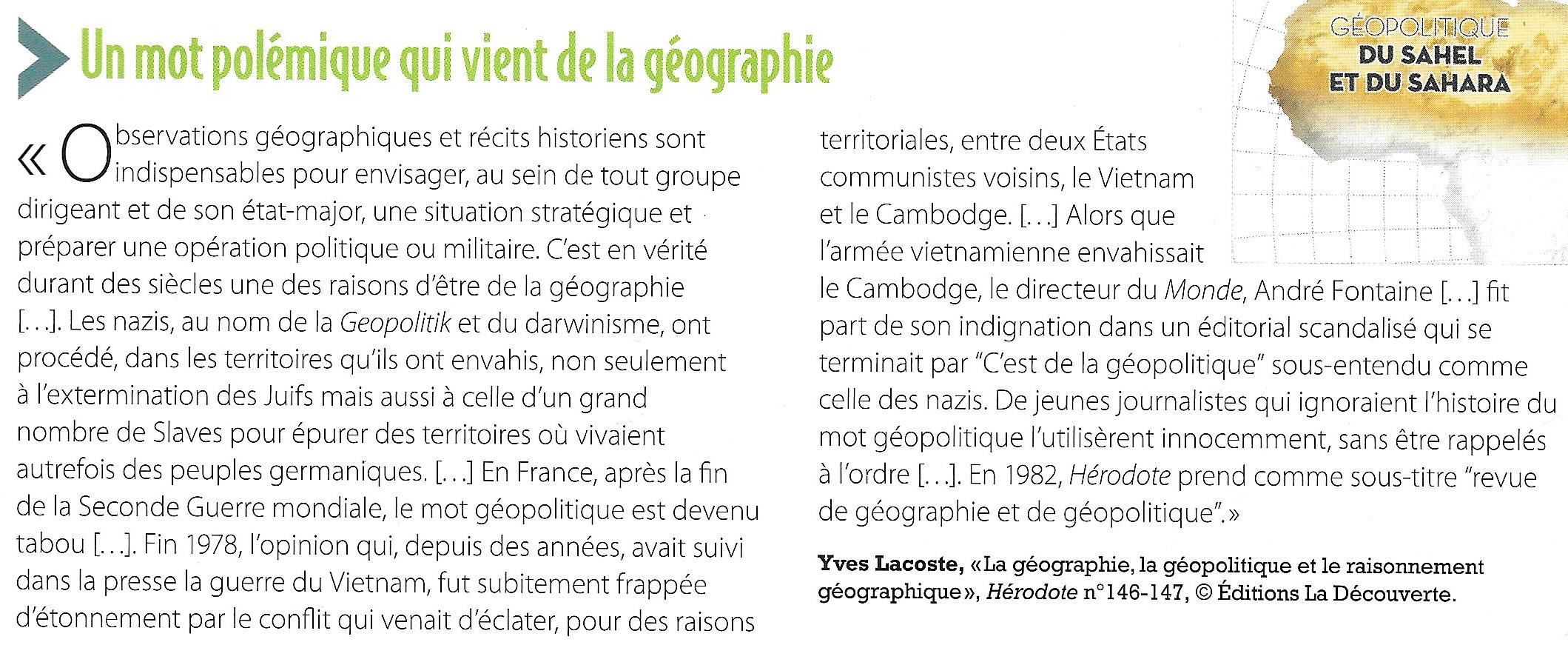 Groupe 4 : répondez aux questions 1 à 4 p. 27Vidéo : « Sport mondialisé : pain et des jeux », Datagueule, 2016, 10 mn, https://www.youtube.com/watch?v=YYgy2lEbFmcNom et prénom : …………………………………………………………………………………………..Grille d’évaluation de l’activitéCompétencesTrès bien5- 4,5Satisfaisant4-3Fragile3-2Insuffisant2-0TotalTravail en groupe/ 10Les élèves travaillent sérieusement. Concentrés. Pas de bavardages. Les élèves posent des questions en cas de difficulté./ 10Travail en groupe/ 10Le travail est bien réparti. Chacun sait ce qu’il a à faire. Les élèves ayant fini leur tâche aident les autres./ 10Présentation orale/ 30L’expression française est de qualité (vocabulaire, structure des phrases, grammaire, absence de tic de langage…)/30Présentation orale/ 30Les élèves parlent clairement. Bonne intonation. Présentation dynamique qui attire l’attention de l’auditeur./30Présentation orale/ 30Bonne posture de communication. L’élève ne lit pas ses notes et croise régulièrement le regard des auditeurs/30Présentation orale/ 30Bonne gestion du temps. Le temps de parole est équitablement réparti entre les membres du groupe./30Présentation orale/ 30La présentation est organisée. L’argumentation est claire./30Présentation orale/ 30Bonne utilisation des supports visuels (bon choix des documents, les documents sont expliqués)/30Maîtrise du sujet/10L’élève connait très bien le sujet. Il maîtrise les concepts et le vocabulaire appropriés. L’information est correcte./10Maîtrise du sujet/10L’élève est capable de répondre aux questions posées./10